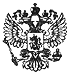 Федеральный закон от 18 марта 2020 г. N 56-ФЗ "О внесении изменений в статью 14.8 Кодекса Российской Федерации об административных правонарушениях"     Принят Государственной Думой 5 марта 2020 года     Одобрен Советом Федерации 11 марта 2020 года     Внести в статью 14.8 Кодекса Российской Федерации обадминистративных правонарушениях (Собрание законодательства РоссийскойФедерации, 2002, N 1, ст. 1; 2007, N 26, ст. 3089; 2010, N 31, ст. 4208;2013, N 51, ст. 6683; 2014, N 19, ст. 2317) следующие изменения:     1) дополнить частью 5 следующего содержания:     "5. Отказ потребителю в предоставлении товаров (выполнении работ,оказании услуг) либо доступе к товарам (работам, услугам) по причинам,связанным с состоянием его здоровья, или ограничением жизнедеятельности,или его возрастом, кроме случаев, установленных законом, -     влечет наложение административного штрафа на должностных лиц вразмере от тридцати тысяч до пятидесяти тысяч рублей; на юридических лиц- от трехсот тысяч до пятисот тысяч рублей.";     2) дополнить примечанием следующего содержания:     "Примечание. В случае отказа двум и более потребителям одновременнов предоставлении товаров (выполнении работ, оказании услуг) либо доступек товарам (работам, услугам) по причинам, связанным с состоянием ихздоровья, или ограничением жизнедеятельности, или их возрастом, либо вслучае соответствующего неоднократного отказа одному или двум и болеепотребителям одновременно административная ответственность,предусмотренная частью 5 настоящей статьи, наступает за такой отказкаждому потребителю и за каждый случай такого отказа в отдельности.".Президент Российской Федерации                                  В. ПутинМосква, Кремль18 марта 2020 годаN 56-ФЗ